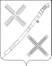 АДМИНИСТРАЦИЯ КРАСНОГВАРДЕЙСКОГО СЕЛЬСКОГО ПОСЕЛЕНИЯ КАНЕВСКОГО РАЙОНАПОСТАНОВЛЕНИЕ______________________                                                                            № _______поселок КрасногвардеецОб утверждении муниципальной программы Красногвардейского сельского поселения Каневского района «Социальная политика Красногвардейского сельского поселения Каневского района» на 2021-2023 годыВ соответствии со статьей 179 Бюджетного кодекса Российской Федерации, постановлением администрации Красногвардейского сельского поселения Каневского района от 18 августа 2020 года № 103 «Об утверждении перечня муниципальных программ Красногвардейского сельского поселения Каневского района», постановлением администрации Красногвардейского сельского поселения Каневского района от 10 ноября 2014 года № 113 (в редакции от 28.10.2015 года № 83) «Об утверждении Порядка принятия решения о разработке, формирования, реализации и оценки эффективности реализации муниципальных программ Красногвардейского сельского поселения Каневского района» п о с т а н о в л я ю:1. Утвердить муниципальную программу Красногвардейского сельского поселения Каневского района «Социальная политика Красногвардейского сельского поселения Каневского района» на 2021-2023 годы (прилагается).2. Координацию работы по выполнению мероприятий Программы возложить на общий отдел администрации Красногвардейского сельского поселения Каневского района (А.Ю.Донец).3. Отделу учета и отчетности администрации Красногвардейского сельского поселения Каневского района (Л.В.Грибенюк) осуществлять финансирование мероприятий Программы в рамках средств, предусмотренных бюджетом Красногвардейского сельского поселения Каневского района.4. Общему отделу администрации Красногвардейского сельского поселения Каневского района (Дудка) разместить настоящее постановление на официальном сайте администрации Красногвардейского сельского поселения Каневского района в информационно-телекоммуникационной сети «Интернет».5. Контроль за выполнением настоящего постановления оставляю за собой.6. Постановление вступает в силу со дня его подписания и распространяется на правоотношения, возникшие с 1 января 2021 года.Глава Красногвардейского сельского поселения Каневского района                                                                  Ю.В. ГриньМУНИЦИПАЛЬНАЯ ПРОГРАММА Красногвардейского сельского поселения Каневского района«Социальная политика Красногвардейского сельского поселения Каневского района» на 2021-2023 годыПАСПОРТмуниципальной программы Красногвардейского сельского поселения Каневского района «Социальная политика Красногвардейского сельского поселения Каневского района» на 2021-2023 годы1. Характеристика текущего состояния и прогноз программыМуниципальный служащий обладает в полном объеме правами государственного гражданского служащего в сфере пенсионного обеспечения в силу соотношения основных условий государственного пенсионного обеспечения, граждан, проходивших муниципальную службу на должностях муниципальной службы, и граждан, проходивших государственную гражданскую службу.Меры социальной поддержки отдельных категорий граждан, определенные краевым и местным законодательством, включают:-меры социальной поддержки в денежной форме, в том числе ежемесячные денежные доплаты к основной трудовой пенсии.Меры социальной поддержки отдельным категориям граждан базируются:-на адресном подходе к предоставлению мер социальной поддержки пенсионеров, замещавших муниципальные должности.Суммарная численность отдельных категорий граждан – получателей мер социальной поддержки в целом по Красногвардейскому сельскому поселению Каневскому району составляет 2 человека.В программу включена дополнительная мера социальной поддержки в виде ежемесячной денежной доплаты к пенсии в размере:- лицам, замещавшим муниципальные должности и высшие должности муниципальной службы – 100 %;- лицам, замещавшим главные и ведущие должности муниципальной службы - 80 %. При закладке средств на данную программу учитывалась предполагаемая примерная динамика повышения трудовых пенсий в Российской Федерации в 2021-2023 годах.Численность граждан, получающих меры социальной поддержки, за период действия настоящей программы не увеличится.Трудная жизненная ситуация, объективно нарушающая жизнедеятельность гражданина (инвалидность, неспособность к самообслуживанию, в связи с преклонным возрастом, болезнью, сиротство, безнадзорность, малообеспеченность, безработица, конфликты и жестокое обращение в семье, одиночество), которую он не может преодолеть самостоятельно. Получателями адресной социальной помощи являются граждане, проживающие и зарегистрированные не территории сельского поселения, оказавшиеся в трудной жизненной ситуации. К категориям граждан, имеющих право на адресную социальную помощь, относятся:- одинокие и нетрудоспособные граждане (пенсионеры и инвалиды 1 и 2 групп);- малообеспеченные семьи (граждане), неработающие пенсионеры, совокупный доход которых ниже величины прожиточного минимума, установленного в Краснодарском крае на момент обращения;- семьи, воспитывающие ребенка-инвалида;- матери-одиночки, вдовы, вдовцы, многодетные семьи, опекуны и попечители; неполные и полные семьи; семьи, имеющие детей до 18 лет, страдающих лейкозом, онкологическими заболеваниями, туберкулезом, сахарным диабетом;-граждане трудоспособного возраста, по независящим от них причинам не работающие на момент обращения.На современном этапе развития общества проведение комплекса мер по интеграции инвалидов в общество является одним из приоритетных направлений социальной политики государства. В России происходят коренные изменения в подходах к определению и решению проблем инвалидности в соответствии с международными нормами.Социальная политика администрации Красногвардейского сельского поселения Каневского района направлена на реализацию государственной политики в отношении инвалидов исходя из Федерального закона от 24.11.95 №181-ФЗ «О социальной защите инвалидов в Российской Федерации».В соответствии с действующим законодательством администрация Красногвардейского сельского поселения Каневского района должна обеспечить базу и создания условия для беспрепятственного доступа инвалидов к информации, независимой жизнедеятельности инвалидов, реализации ими гражданских и политических прав, наиболее полной интеграции их в общественную трудовую деятельность.2. Цели, задачи и целевые показатели, сроки и этапы реализации муниципальной программыОсновными целями программы являются:- оказание адресной социальной помощи семьям Красногвардейского сельского поселения Каневского района, находящихся в трудной жизненной ситуации по независимым от них причинам, оказание им своевременной поддержки; создание единого реабилитационного пространства для адаптации и интеграции в общество людей с ограниченными возможностями Красногвардейского сельского поселения.Основными задачами программы являются:- обеспечение предоставления мер социальной поддержки отдельным категориям граждан с усилением их адресности, создание в Красногвардейском сельском поселении Каневского района безбарьерной  среды жизнедеятельности для маломобильных граждан;- обеспечение беспрепятственного доступа маломобильных граждан к информации.Срок реализации программы — 2021-2023 годы. Этапы не предусмотрены.Целевые показатели, характеризующие цели, задачи муниципальной программы, приведены в таблице №1.Цели, задачи и целевые показатели муниципальной программы«Социальная политика Красногвардейского сельского поселения Каневского района» на 2021-2023 годы                                                                                                                                                                                  Таблица № 13. Перечень и краткое описание основных мероприятий муниципальной программыПеречень основных мероприятий программы по основным направлениям, объемы и источники их финансирования приведены ниже в таблице №2.Перечень основных мероприятий муниципальных программы«Социальная политика Красногвардейского сельского поселения Каневского района» на 2021-2023 годы                                                                                                                                                                                  Таблица № 2Обоснование ресурсного обеспечения муниципальной программыФинансирование мероприятий муниципальной программы предполагается осуществлять за счет средств бюджета Красногвардейского сельского поселения Каневского района согласно таблицы № 3.                                                                                                                                                               Таблица №35. Методика оценки эффективности реализации муниципальной программыОценка эффективности реализации муниципальной программы производится ежегодно по типовой методике, предусмотренной Порядком принятия решения о разработке, формировании, реализации и оценки эффективности реализации муниципальных программ Красногвардейского сельского поселения Каневского района, утвержденным постановлением администрации Красногвардейского сельского поселения Каневского района от 10 ноября 2014 года № 113.  6. Механизм реализации муниципальной программы и контроль за ее исполнениемТекущее управление муниципальной программы осуществляет координатор – общий отдел администрации Красногвардейского сельского поселения Каневского района.Координатор программы:- обеспечивает разработку программы;- организует реализацию программы, координацию деятельности исполнителей отдельных мероприятий программы;- принимает решение о внесении в установленном порядке изменений в программу и несет ответственность за достижение целевых показателей программы;- осуществляет мониторинг отчетов мероприятий программы;- проводит оценку эффективности, а также составляет отчет о ходе реализации программы;- осуществляет подготовку предложений по объемам и источникам средств реализации программы;- разрабатывает и утверждает сетевые планы-графики реализации мероприятий;- несет ответственность за целевое использование бюджетных средств;- размещает информацию о ходе реализации и достигнутых результатах на официальном сайте в сети «Интернет».Механизм реализации муниципальной программы предусматривает развитие нормативной базы, связанной с реализацией федерального и краевого законодательства на территории Красногвардейского сельского поселения Каневского района, а также улучшения уровня жизни населения.Контроль за исполнением данной программы осуществляет заместитель главы, начальником общего отдела администрации Красногвардейского сельского поселения.Заместитель главы, начальник общего отделаадминистрации Красногвардейского сельского поселения Каневского района                                                                 А.Ю.ДонецПРИЛОЖЕНИЕУТВЕРЖДЕНАпостановлением администрации Красногвардейского сельского поселения Каневского районаот_________________ №_____ Координатор муниципальной программыОбщий отдел администрации Красногвардейского сельского поселения Каневского районаКоординаторы подпрограммне предусмотреныУчастники муниципальной программыАдминистрация Красногвардейского сельского поселения Каневского районаПодпрограммы муниципальной программыне предусмотреныВедомственные целевые программыне предусмотреныЦели муниципальной программыОказание адресной социальной помощи семьям Красногвардейского сельского поселения Каневского района, находящихся в трудной жизненной ситуации по независимым от них причинам, оказание им своевременной поддержки; создание единого реабилитационного пространства для адаптации и интеграции в общество людей с ограниченными возможностями Красногвардейского сельского поселения Каневского районаЗадачи муниципальной программыОбеспечение предоставления мер социальной поддержки отдельным категориям граждан с усилением их адресности; создание в Красногвардейском сельском поселении Каневского района безбарьерной  среды жизнедеятельности для маломобильных граждан;обеспечение беспрепятственного доступа маломобильных граждан к информацииПеречень целевых показателей муниципальной программыЧисленность граждан, получающих меры социальной поддержки (доплаты к пенсии); количество семей Красногвардейского сельского поселения Каневского района, находящихся в трудной жизненной ситуации по независимым от них причинам, получивших адресную социальную помощь; количество мероприятий по обеспечению беспрепятственного передвижения и доступа маломобильных граждан к объектам социальной инфраструктурыЭтапы и сроки реализации муниципальной программы2021-2023 годыОбъемы бюджетных ассигнований муниципальной программы, источник финансированияОбщий объем финансирования  программы на 2021-2023 годы составляет 1371,0 тыс. рублей, в том числе:2021 год – 457,0 тыс. руб.2022 год – 457,0тыс. руб.2023 год – 457,0 тыс. руб.источник финансирования – средства бюджета Красногвардейского сельского поселения Каневского района№ п/пНаименование показателяЕдиница измеренияСтатусСтатусЗначение показателейЗначение показателейЗначение показателейЗначение показателейЗначение показателей№ п/пНаименование показателяЕдиница измеренияСтатусСтатус202120212022202320231234455677Муниципальная программа «Социальная политика Красногвардейского сельского поселения Каневского района» на 2021-2023 годыМуниципальная программа «Социальная политика Красногвардейского сельского поселения Каневского района» на 2021-2023 годыМуниципальная программа «Социальная политика Красногвардейского сельского поселения Каневского района» на 2021-2023 годыМуниципальная программа «Социальная политика Красногвардейского сельского поселения Каневского района» на 2021-2023 годыМуниципальная программа «Социальная политика Красногвардейского сельского поселения Каневского района» на 2021-2023 годыМуниципальная программа «Социальная политика Красногвардейского сельского поселения Каневского района» на 2021-2023 годыМуниципальная программа «Социальная политика Красногвардейского сельского поселения Каневского района» на 2021-2023 годыМуниципальная программа «Социальная политика Красногвардейского сельского поселения Каневского района» на 2021-2023 годыМуниципальная программа «Социальная политика Красногвардейского сельского поселения Каневского района» на 2021-2023 годы1.Основное мероприятие № 1«Развитие мер социальной поддержки отдельных категорий граждан» Основное мероприятие № 1«Развитие мер социальной поддержки отдельных категорий граждан» Основное мероприятие № 1«Развитие мер социальной поддержки отдельных категорий граждан» Основное мероприятие № 1«Развитие мер социальной поддержки отдельных категорий граждан» Основное мероприятие № 1«Развитие мер социальной поддержки отдельных категорий граждан» Основное мероприятие № 1«Развитие мер социальной поддержки отдельных категорий граждан» Основное мероприятие № 1«Развитие мер социальной поддержки отдельных категорий граждан» Основное мероприятие № 1«Развитие мер социальной поддержки отдельных категорий граждан» Основное мероприятие № 1«Развитие мер социальной поддержки отдельных категорий граждан» 1.1Численность граждан, получающих меры социальной поддержки (доплаты к пенсии)чел.33222222.Основное мероприятие № 2 «Социальная поддержка населения Красногвардейского сельского поселения Каневского района» Основное мероприятие № 2 «Социальная поддержка населения Красногвардейского сельского поселения Каневского района» Основное мероприятие № 2 «Социальная поддержка населения Красногвардейского сельского поселения Каневского района» Основное мероприятие № 2 «Социальная поддержка населения Красногвардейского сельского поселения Каневского района» Основное мероприятие № 2 «Социальная поддержка населения Красногвардейского сельского поселения Каневского района» Основное мероприятие № 2 «Социальная поддержка населения Красногвардейского сельского поселения Каневского района» Основное мероприятие № 2 «Социальная поддержка населения Красногвардейского сельского поселения Каневского района» Основное мероприятие № 2 «Социальная поддержка населения Красногвардейского сельского поселения Каневского района» Основное мероприятие № 2 «Социальная поддержка населения Красногвардейского сельского поселения Каневского района» 2.1Количество семей Красногвардейского сельского поселения Каневского района, находящихся в трудной жизненной ситуации по независимым от них причинам, получивших адресную социальную помощьед.33222223.Основное мероприятие № 3 «Доступная среда»Основное мероприятие № 3 «Доступная среда»Основное мероприятие № 3 «Доступная среда»Основное мероприятие № 3 «Доступная среда»Основное мероприятие № 3 «Доступная среда»Основное мероприятие № 3 «Доступная среда»Основное мероприятие № 3 «Доступная среда»Основное мероприятие № 3 «Доступная среда»Основное мероприятие № 3 «Доступная среда»3.1Количество мероприятий по обеспечению беспрепятственного передвижения и доступа маломобильных граждан к  объектам социальной инфраструктурыед.ед.311111№п/пНаименованиемероприятияИсточники финансированияОбъем финансирования,Всего(тыс.руб.)в том числе по годамв том числе по годамв том числе по годамНепосредственный результат мероприятияУчастник муниципальной программы (муниципальный заказчик,)№п/пНаименованиемероприятияИсточники финансированияОбъем финансирования,Всего(тыс.руб.)2021 г.2022 г.2023 г.Непосредственный результат мероприятияУчастник муниципальной программы (муниципальный заказчик,)1234567891 Основное мероприятие № 1«Развитие мер социальной поддержки отдельных категорий граждан» всего1296,0432,0432,0432,0Пенсионное обеспечение муниципального служащегоАдминистрация Красногвардейского сельского поселения Каневского района1 Основное мероприятие № 1«Развитие мер социальной поддержки отдельных категорий граждан» Местный бюджет1296,0432,0432,0432,0Пенсионное обеспечение муниципального служащегоАдминистрация Красногвардейского сельского поселения Каневского района1 Основное мероприятие № 1«Развитие мер социальной поддержки отдельных категорий граждан» Краевой бюджет0,00,00,00,0Пенсионное обеспечение муниципального служащегоАдминистрация Красногвардейского сельского поселения Каневского района1 Основное мероприятие № 1«Развитие мер социальной поддержки отдельных категорий граждан» Федеральный бюджет0,00,00,00,0Пенсионное обеспечение муниципального служащегоАдминистрация Красногвардейского сельского поселения Каневского района1 Основное мероприятие № 1«Развитие мер социальной поддержки отдельных категорий граждан» Внебюджетные источники0,00,00,00,0Пенсионное обеспечение муниципального служащегоАдминистрация Красногвардейского сельского поселения Каневского района1В том числе:Пенсионное обеспечение муниципального служащегоАдминистрация Красногвардейского сельского поселения Каневского района1.1Дополнительное материальное обеспечение к пенсиивсего1296,0432,0432,0432,0Пенсионное обеспечение муниципального служащегоАдминистрация Красногвардейского сельского поселения Каневского района1.1Дополнительное материальное обеспечение к пенсииМестный бюджет1296,0432,0432,0432,0Пенсионное обеспечение муниципального служащегоАдминистрация Красногвардейского сельского поселения Каневского района1.1Дополнительное материальное обеспечение к пенсииКраевой бюджет0,00,00,00,0Пенсионное обеспечение муниципального служащегоАдминистрация Красногвардейского сельского поселения Каневского района1.1Дополнительное материальное обеспечение к пенсииФедеральный бюджет0,00,00,00,0Пенсионное обеспечение муниципального служащегоАдминистрация Красногвардейского сельского поселения Каневского района1.1Дополнительное материальное обеспечение к пенсииВнебюджетные источники0,00,00,00,0Пенсионное обеспечение муниципального служащегоАдминистрация Красногвардейского сельского поселения Каневского района2.Основное мероприятие № 2 «Социальная поддержка населения Красногвардейского сельского поселения Каневского района» всего60,020,020,020,0Повышение экономико-социальной защищенности отдельных категорий граждан, проживающих на территории Красногвардейского сельского поселения Каневского района.Администрация Красногвардейского сельского поселения Каневского района2.Основное мероприятие № 2 «Социальная поддержка населения Красногвардейского сельского поселения Каневского района» Местный бюджет60,020,020,020,0Повышение экономико-социальной защищенности отдельных категорий граждан, проживающих на территории Красногвардейского сельского поселения Каневского района.Администрация Красногвардейского сельского поселения Каневского района2.Основное мероприятие № 2 «Социальная поддержка населения Красногвардейского сельского поселения Каневского района» Краевой бюджет0,00,00,00,0Повышение экономико-социальной защищенности отдельных категорий граждан, проживающих на территории Красногвардейского сельского поселения Каневского района.Администрация Красногвардейского сельского поселения Каневского района2.Основное мероприятие № 2 «Социальная поддержка населения Красногвардейского сельского поселения Каневского района» Федеральный бюджет0,00,00,00,0Повышение экономико-социальной защищенности отдельных категорий граждан, проживающих на территории Красногвардейского сельского поселения Каневского района.Администрация Красногвардейского сельского поселения Каневского района2.Основное мероприятие № 2 «Социальная поддержка населения Красногвардейского сельского поселения Каневского района» Внебюджетные источники0,00,00,00,0Повышение экономико-социальной защищенности отдельных категорий граждан, проживающих на территории Красногвардейского сельского поселения Каневского района.Администрация Красногвардейского сельского поселения Каневского района2.В том числе:Повышение экономико-социальной защищенности отдельных категорий граждан, проживающих на территории Красногвардейского сельского поселения Каневского района.Администрация Красногвардейского сельского поселения Каневского района2.1Осуществление мероприятий по социальному обеспечению и иным выплатам населению, находящихся в трудной жизненной ситуациивсего60,020,020,020,0Повышение экономико-социальной защищенности отдельных категорий граждан, проживающих на территории Красногвардейского сельского поселения Каневского района.Администрация Красногвардейского сельского поселения Каневского района2.1Осуществление мероприятий по социальному обеспечению и иным выплатам населению, находящихся в трудной жизненной ситуацииМестный бюджет60,020,020,020,0Повышение экономико-социальной защищенности отдельных категорий граждан, проживающих на территории Красногвардейского сельского поселения Каневского района.Администрация Красногвардейского сельского поселения Каневского района2.1Осуществление мероприятий по социальному обеспечению и иным выплатам населению, находящихся в трудной жизненной ситуацииКраевой бюджет0,00,00,00,0Повышение экономико-социальной защищенности отдельных категорий граждан, проживающих на территории Красногвардейского сельского поселения Каневского района.Администрация Красногвардейского сельского поселения Каневского района2.1Осуществление мероприятий по социальному обеспечению и иным выплатам населению, находящихся в трудной жизненной ситуацииФедеральный бюджет0,00,00,00,0Повышение экономико-социальной защищенности отдельных категорий граждан, проживающих на территории Красногвардейского сельского поселения Каневского района.Администрация Красногвардейского сельского поселения Каневского района2.1Осуществление мероприятий по социальному обеспечению и иным выплатам населению, находящихся в трудной жизненной ситуацииВнебюджетные источники0,00,00,00,0Повышение экономико-социальной защищенности отдельных категорий граждан, проживающих на территории Красногвардейского сельского поселения Каневского района.Администрация Красногвардейского сельского поселения Каневского района3.Основное мероприятие № 3  «Доступная среда»всего15,05,05,05,0Организация безбарьерного среды для маломобильных гражданАдминистрация Красногвардейского сельского поселения Каневского района3.Основное мероприятие № 3  «Доступная среда»Местный бюджет15,05,05,05,0Организация безбарьерного среды для маломобильных гражданАдминистрация Красногвардейского сельского поселения Каневского района3.Основное мероприятие № 3  «Доступная среда»Краевой бюджет0,00,00,00,0Организация безбарьерного среды для маломобильных гражданАдминистрация Красногвардейского сельского поселения Каневского района3.Основное мероприятие № 3  «Доступная среда»Федеральный бюджет0,00,00,00,0Организация безбарьерного среды для маломобильных гражданАдминистрация Красногвардейского сельского поселения Каневского района3.Основное мероприятие № 3  «Доступная среда»Внебюджетные источники0,00,00,00,0Организация безбарьерного среды для маломобильных гражданАдминистрация Красногвардейского сельского поселения Каневского района3.В том числе:Организация безбарьерного среды для маломобильных гражданАдминистрация Красногвардейского сельского поселения Каневского района3.1Обеспечение беспрепятственного передвижения и доступа маломобильных граждан к объектам социальной инфраструктурывсего15,05,05,05,0Организация безбарьерного среды для маломобильных гражданАдминистрация Красногвардейского сельского поселения Каневского района3.1Обеспечение беспрепятственного передвижения и доступа маломобильных граждан к объектам социальной инфраструктурыМестный бюджет15,05,05,05,0Организация безбарьерного среды для маломобильных гражданАдминистрация Красногвардейского сельского поселения Каневского района3.1Обеспечение беспрепятственного передвижения и доступа маломобильных граждан к объектам социальной инфраструктурыКраевой бюджет0,00,00,00,0Организация безбарьерного среды для маломобильных гражданАдминистрация Красногвардейского сельского поселения Каневского района3.1Обеспечение беспрепятственного передвижения и доступа маломобильных граждан к объектам социальной инфраструктурыФедеральный бюджет0,00,00,00,0Организация безбарьерного среды для маломобильных гражданАдминистрация Красногвардейского сельского поселения Каневского района3.1Обеспечение беспрепятственного передвижения и доступа маломобильных граждан к объектам социальной инфраструктурыВнебюджетные источники0,00,00,00,0Организация безбарьерного среды для маломобильных гражданАдминистрация Красногвардейского сельского поселения Каневского районаВСЕГО:всего1371,0457,0457,0457,0ВСЕГО:Местный бюджет1371,0457,0457,0457,0ВСЕГО:Краевой бюджет0,00,00,00,0ВСЕГО:Федеральный бюджет0,00,00,00,0ВСЕГО:Внебюджетные источники0,00,00,00,0НаименованиемероприятияОбщий объем финансирования муниципальной программы (тыс. руб.)2021 год(тыс. руб.)2022 год(тыс. руб.)2023 год(тыс. руб.)Основное мероприятие № 1 «Развитие мер социальной поддержки отдельных категорий граждан» 1296,0432,0432,0432,0Основное мероприятие № 2 «Социальная поддержка населения Красногвардейского сельского поселения Каневского района»60,020,020,020,0Основное мероприятие № 3  «Доступная среда»15,05,05,05,0ВСЕГО:1371,0457,0457,0457,0